  Муниципальное бюджетное дошкольное образовательное учреждение  д/с « Солнышко»  Сценарий летнего развлечения с детьми                             первой младшей группы «Петушок» 					      на тему            « В гости к Колобку»  				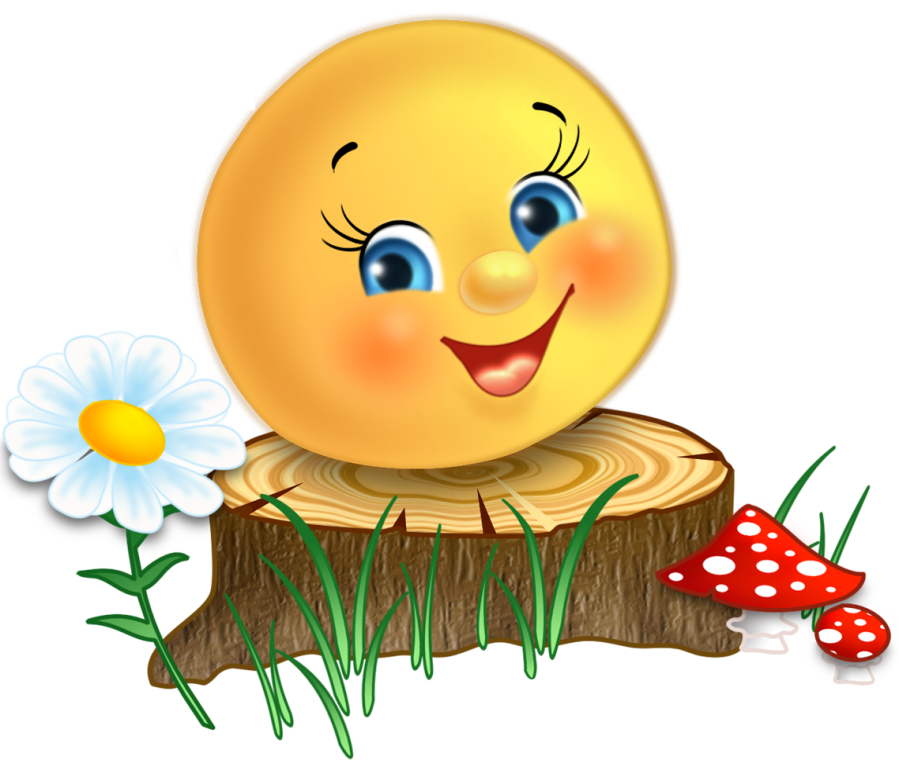 Подготовила и провелавоспитатель Чистякова О.В.июнь 2022г.Цель: создание условий для развития двигательной активности, познавательных способностей в процессе игры, формирование самостоятельности и инициативы в различных видах деятельности; привитие интереса к новой игровой деятельности квест- игра. Задачи: формировать здоровый образа жизни через двигательную активность; продолжать учить умению ориентироваться в пространстве; закрепить содержание русской народной сказки «Колобок»;  формировать социально-коммуникативное  навыки, сотрудничество и доброжелательность;  формировать навыки работы в коллективе; развивать умение воспринимать и последовательно выполнять предложенную инструкцию; развивать ловкость, сообразительность; развивать связную речь, умение отвечать на вопросы;  вызывать эмоциональный отклик.Ход развлеченияВоспитатель: - Ребятки, вы любите ходить в гости? (ответы детей)-Я сегодня вас приглашаю отправиться в гости к Колобку. Нам предстоит идти далеко, а укажет к нему  путь - Волшебный цветок.
-Посмотрите, на его лепестках есть задания, которые мы должны выполнить , чтобы увидеться с Колобком. (рассматриваем вместе с детьми цветок)
( дети и воспитатель путешествуют по территории детского сада)Воспитатель:    Отправляемся, ребятки, в путь.		           Зашагали наши ножки
                                Дружно, ровно по дорожке.    
                                Мы на носочках пойдём,                             А потом на пятках.
                                Посмотрите все на нас,
                                Как идут ребятки.
Задание 1(отрывает красный лепесток, дети подходят к табличке, где картинка с изображением лета )Воспитатель:- Ребята, какое время года на картинке? (лето)- А, как вы догадались?( ответы детей) - Для нас подготовили загадки,  давайте попробуем их отгадать.
-Ну-ка, кто из вас ответит:ЗагадкиС цветка на цветок,
Ей летать очень нравится,
Лишь бы в сачок
Не попалась красавица. (бабочка)Солнце светит, дождь идёт, Чудо в небе вдруг взойдет, Яркою цветной дугой, Не потрогать нам с тобой… (радуга)
 Утром рано я проснусь, Посмотрю — и засмеюсь, Ведь в моё оконце Ярко светит … (солнце)
-Молодцы, отлично справились с загадками!( обращает внимание на коробочку с жёлтыми мелками , дети рисуют солнце)

- Вот какое яркое, лучистое солнышко у нас получилось!

Задание 2(отрывает зелёный  лепесток, дети подходят к табличке, где картинка с изображением цветов )Воспитатель: Летом  везде очень много цветов: на поле, на лугу, в парке, в саду. Давайте сейчас  вместе сделаем красивую полянку и украсим её  нашими цветочками.Д/и «Собери цветок»Задание 3(отрывает синий  лепесток,  на нём картинка с изображением спортивной площадки ; на баскетбольном щите висит тучка)Воспитатель: -Посмотрите, у нас появилась тучка и что же происходит, когда мы её видим на небе?( ответы детей)-Ребята, недолго солнышко светило. Набежала тучка, того гляди дождик начнётся.  П\и «Солнышко и дождик»

-Молодцы, ребятишки! Никого дождь не замочил! Все спрятались под зонт!Задание 4(отрывает белый  лепесток,  на нём картинка с изображением  Бабушки-загадушки)Воспитатель: Нас встречает Бабушка-загадушка и просит найти животных из  сказки « Колобок» ( сенсорная коробочка с гречкой с разными животными)Д/упражнение «Найди героя сказки»Задание 5(отрывает  жёлтый лепесток,  на нём картинка с изображением угощений)Воспитатель: Я сегодня узнала , что Колобок большой лакомка, давайте приготовим для него угощение. ( дети собирают пазлы -угощение и идут к Колобку)
Колобок: Здравствуйте , мои  дорогие гости, рад встрече с вами. Долгий путь вы  прошли,  много интересных заданий выполнили, чтобы встретиться со мной.  -Вы – молодцы! Проявили себя, как дружные, весёлые ребята!( дети дарят угощение; Колобок приглашает  на чаепитие)Воспитатель: -Вам понравилось играть с волшебным цветком? (да) А с каким лепестком интереснее было?